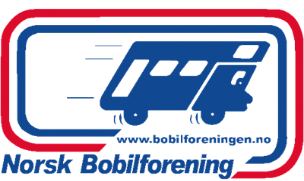 STYREMØTEPROTOKOLL FOR NORSK BOBILFORENING REGION MIDTMØTET VART AVHELDT PÅ SKYPE 22.FEBRUAR 2021Desse møtte: Mona Stenersen, Harry Rypdal, Sylvia Heggerusten, Petter Mathisen og Tove LindtnerMeldt avbod:Ikkje møtt: Hill SellisethSak 7-20. Godkjenning av innkalling 	     VEDTAK: GodkjentSak 8-20. Godkjenning av sakliste	     VEDTAK: GodkjentSak 9-20: Godkjenning av protokoll av 14.01.21	     VEDTAK: GodkjentSak 10-21. Status på planlagte treff 2021. 	      Landsmøtet og landsmøtetreff. Mona har hatt møte med leiar av LM komiteen 	      Jan Leinum. Styret har fått referat, budsjett og program for LM treffet.	     Styret handsama dette på styremøtet og har følgande kommentar:Styret synest at musikk og lyd er kostbart. Skal underholdning, middag og dans ikkje vere i hallen som er tinga?Styreret meiner at dette bør skje i hallen.Kva treng ein teltet til?Det er veldig positivt at ordfører stiller opp å opner og avslutter treffet Komiteen har gjort ein god jobb  Sak 11-21. Årsmøtet 2021.	       Skal vi satse på å klare å gjennomføre treffet på den fastsatte datoen eller flytte 	       den?	       Vedtak: Årsmøtet vert flytta il første helga i juni 4-6. juni 2021. Dette då vi ser 	       det kan by på problem å gjennomføre treffet grunna korona og restriksjonane 	       rundt denne.	       Det har komt inn ei sak til årsmøtet. Denne har blitt behandla i styret og 	       oversendt sentralt. Dette då det er ei sak som skal opp på LM. Det er fristar som 	       må overholdast vedr saker til LM. Saka er behandla i styret og videresendt med 	       forbehold om at den blir godkjent på årsmøtet.	       LS har vedteke at presidenten kan delta på Region Midt sitt årsmøte.Sak 12-21. Orientering frå konstituert leiar.Mona har hatt møte med LM sin komité leiar Jan LeinumDet skall vere opplæring i styreweb. Mona og Harry deltek.Arrangement skjema brukast ved arrangering av treffSamarbeidsmøte NBCC, NBC og NB. PositivtProtokoll frå LS til orientering.Regnskapet for 2020 blir sendt til revisjon.Sak 13-21. Eventuelt.	      Styret skal oppsøke forhandlarar vedr samarbeid med NB om å verve medl.	      Valkomiteens forslag skal inn til leiar 3 uker før årsmøtet. Det bør leggast ut på 	      Gnist.Neste møte vert 22.april 2021.Tove Lindtner Møtet slutt klSignatur